?АРАР	                                                                     	                    ПОСТАНОВЛЕНИЕ   2019 йыл  07 май	         №  54  /1                         07 мая  2019 годаО проведении публичных слушаний о предоставлении разрешения на отклонение от предельных параметров разрешенного использования.     	 Рассмотрев обращение  Пашкина Ф.П.  о предоставлении разрешения на отклонение от предельных параметров разрешенного использования в соответствии со ст.38,40 Градостроительного кодекса РФ, Федеральным законом от 06 октября 2003 года № 131-ФЗ «Об общих принципах организации местного самоуправления в Российской Федерации», Правилами землепользования и застройки  и  Положением о порядке проведения публичных слушаний сельского  поселения Староарзаматовский  сельсовет муниципального района Мишкинский район Республики Башкортостан ПОСТАНОВЛЯЮ:1. Провести 16 мая 2019 года в 16.00 ч. в сельском клубе по адресу: д. Староарзаматово, ул. Яныша Ялкайна, д. 58, публичные слушания по вопросу о предоставлении Пашкину Феликсу Павловичу разрешения на отклонение от предельных параметров разрешенного строительства в части уменьшения минимального отступа стен зданий с окнами из жилых помещений от красной линии с 5 метров до 1 метра и от границ соседних участков с 3 метров. Кадастровый номер земельного участка 02:39:130704:25, адрес: РБ, Мишкинский район, Староарзаматовский сельсовет, д. Староарзаматово, ул. Яныша Ялкайна, д. 67.2. Разместить  данное постановление о проведении публичных слушаний  на официальном  сайте администрации муниципального района Мишкинский район Республики Башкортостан www.mishkan.ru в разделе «Поселения» во вкладке «Староарзаматовский сельсовет»..      3. Контроль за исполнением настоящего постановления оставляю за собой.Глава сельского поселения Староарзаматовский сельсовет:                                       С.Н.Саликов БАШ?ОРТОСТАН РЕСПУБЛИКА¹ЫМИШК" РАЙОНЫМУНИЦИПАЛЬ РАЙОНЫНЫ*И(КЕ АРЗАМАТАУЫЛ СОВЕТЫАУЫЛ БИЛ"М"¹ЕХАКИМИ"ТЕ452346, 	Кесе Накаряк ауылы, Ленин урамы, 8 тел.: 2-41-25, 2-41-60ИНН 0237000798  ОГРН 1020201685052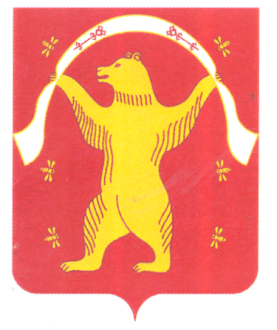 РЕСПУБЛИКА БАШКОРТОСТАНАДМИНИСТРАЦИЯСЕЛЬСКОГО ПОСЕЛЕНИЯСТАРОАРЗАМАТОВСКИЙСЕЛЬСОВЕТМУНИЦИПАЛЬНОГО РАЙОНАМИШКИНСКИЙ РАЙОНРЕСПУБЛИКИ БАШКОРТОСТАН452346, Малонакаряково, ул. Ленина, 8 тел.: 2-41-25; 2-41-60ИНН 0237000798  ОГРН 1020201685052